inContentsIntroduction to St Andrew’s School 	4Our Vision, Values and School Ethos	Error! Bookmark not defined.Curriculum	7Assessment and Reporting	11Transitions (Moving On)	121	Admissions	132	Placing requests & School Zones	133	(S) Skills Development Scotland	14Support for Children and Young People	154	Getting it Right for Every Child	155	Wellbeing	156	Children’s Rights	167	The Named Person	168	Educational Psychology	179	Enhanced Provision & Community Resource Hubs	1810	Support for Learning	1811	The Child’s Plan	1912	Child Protection	1913	Further Information on Support for Children and Young People	20Parent & Carer Involvement and Engagement	2114	Parental Engagement	2115	Communication	2116	Learning at Home	Error! Bookmark not defined.17	Parent Forum and Parent Council	2218	Parents and School Improvement	2219	Volunteering in school	2220	Collaborating with the Community	2221	Addressing Concerns & Complaints	23School Policies and Useful Information	2422	Attendance	2423	Holidays during term time.	2524	Dress Code	2525	Clothing Grants	2626	Transport	2627	Privilege Transport	2628	Early Learning & Childcare Transport	2729	Special Schools and Enhanced Provision	2730	School Closure & Other Emergencies	2731	Storm Addresses	2932	Change of address and Parental Contact Details	2933	Anti-bullying Guidance	2934	School Meals	3035	Healthcare & Medical	3236	Exclusion	3437	Educational Visits	3438	Instrumental Tuition	Error! Bookmark not defined.39	(S) Education Maintenance Allowance	3440	Public Liability Insurance	3441	School Off Site Excursion Insurance	3542	Data we hold and what we do with it.	3543	The information we collect from you	3544	Your Data, Your Rights	3645	Parental Access to Records	3646	Information Sharing	3747	ScotXed	37Further Information	38All information in this handbook is correct as of November 2021Introduction to St Andrew’s SchoolWelcome to St Andrew’s Primary School. As Head Teacher, I hope that our partnership between home and school will be productive and enjoyable and that your child settles quickly and enjoy their time with us. We take pride in the fact that this is a happy and industrious school with a real sense of team spirit and we value that the education of their child / children is shared with parents, who have a very important role to play.This handbook aims to explain how that partnership develops successfully through help, support and expectations. Early communication from parent or school will help to promote this partnership also. We hope you find our handbook clear and informative. Please feel free to contact us with any suggestions for improvements.School Contact DetailsAdverse weather and emergency closure https://online.aberdeenshire.gov.uk/Apps/schools-closures/  Information Line 0370 054 4999 02 2580 (Please do not use this line to leave messages for the school.)St Andrew’s School is a non-denominational school with a role of 69. The school serves the Inverurie, Kemnay and Westhill catchment areas. Devolved budgets are managed in accordance with authority guidelines in order to support planned improvements in the school. Our Vision, Values and Aims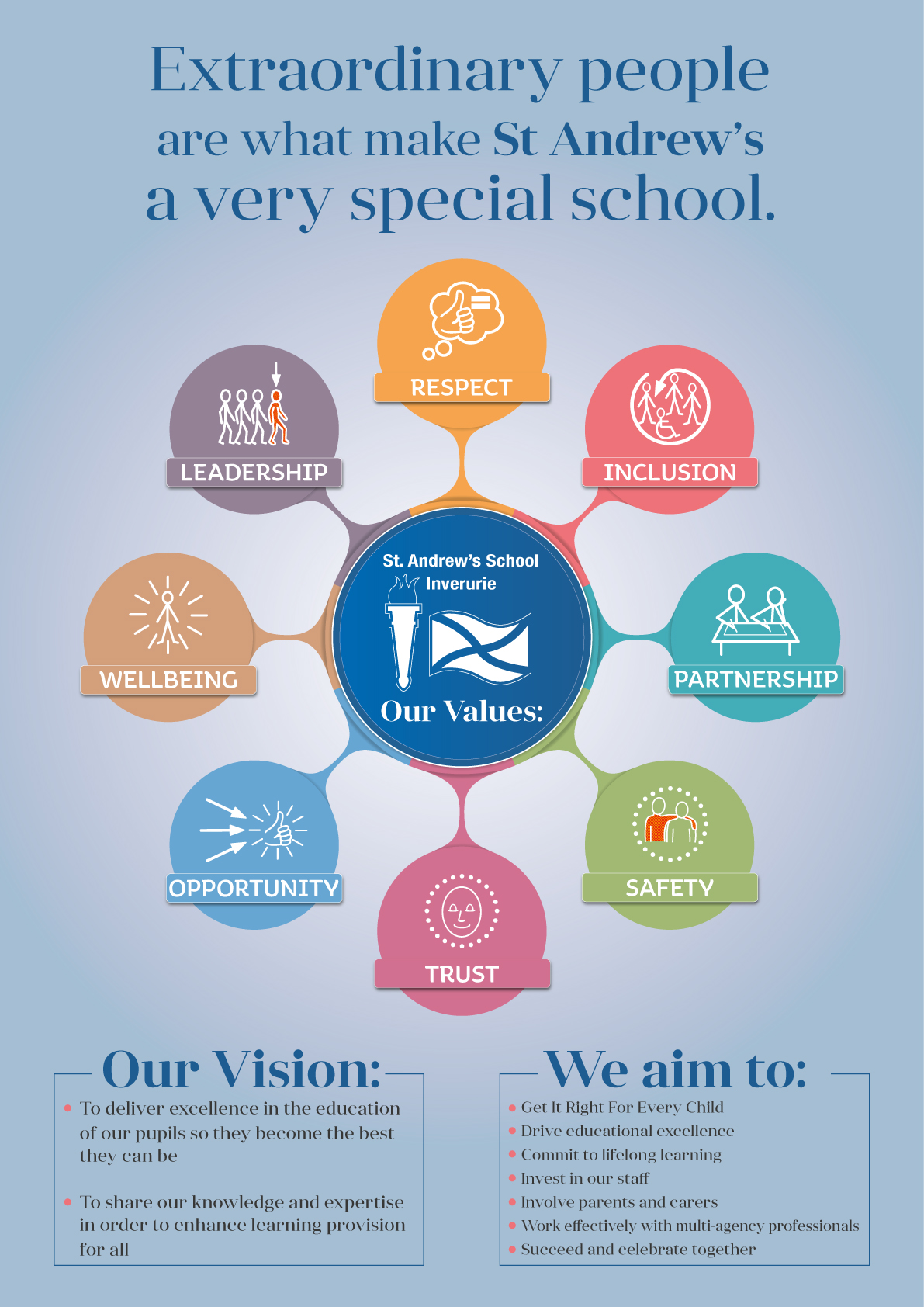 Curriculum Within St Andrew’s school, we aim to provide a curriculum that is both inclusive and ambitious for all – a curriculum which is both academically challenging and also provides opportunities to develop skills for learning, life and work. Our curriculum will be based around the four capacities of Curriculum for Excellence – to ensure our pupils are successful learners, confident individuals, effective contributors and responsible citizens. Our curriculum will also reflect the principles of curriculum design to ensure breadth, depth, personalisation & choice, challenge & enjoyment, progression, coherence and relevance. We will, therefore have a curriculum which we will adapt continuously over time to meet the needs of our pupils.Following the principles of Curriculum for Excellence, achievement of children and young people is celebrated in its broadest sense. This means looking beyond formally assessed learning, to recognise activities like volunteering and participation in arts, sports and community-based programmes. This approach complements the nurturing and aspirational outcomes of Getting It Right for Every Child, and our aim in Aberdeenshire to overcome inequality by Raising Attainment for All, promoting Equity and Excellence in schools, and Closing the Gap.  Further information on the schools approach to Curriculum for Excellence including information for parents, can be found on the school website at: www.st-andrewsaberdeenshire.gov.uk Curricular AreasLiteracy and English Language: Listening, Talking Reading and Writing.Numeracy and Mathematics: Number, Money and Measure, Information Handling, Shape, Position and Movement.Health & Wellbeing: Mental, emotional, social and physical wellbeing, Physical education, activity and sport, Food and health, Substance misuse, Relationships, sexual health and parenthood.Social Studies: People, past events and societies, People, place and environment, People, society, economy and business.Sciences: Planet Earth, Forces, electricity and waves, Biological Systems, Materials, Topical Sciences.Technologies: Technological developments in society, Business technology skills and knowledge, Computing science, Food and textiles, Craft, design, engineering and graphics.Expressive Arts: Music, Drama, Art and Design and Dance.Religious and Moral Education: Christianity, World Religions, Development of beliefs and values.Modern Languages: French and MakatonCurriculum Design Our curriculum is designed on the basis of the following 7 principles: Challenge and enjoyment Breadth Progression Depth Personalisation and choice Coherence Relevance  Development of Spiritual, Moral, Social and Cultural ValuesIn our school we are committed to providing appropriate opportunities for the development of pupils’ spiritual, moral, social and cultural values through both the ethos and the curriculum.Throughout the school there are opportunities for pupils to learn about aspects of Christianity, other world faiths and to reflect upon their own moral standpoint in relation to world issues. During school assemblies, we encourage awareness of matters of a cultural, social and moral nature. We aim to develop in our pupils an ethos of tolerance, understanding and respect for the beliefs and customs of others. The school is committed to supporting the development of its pupils as whole people and as a result, wish to encourage their development in moral, social and cultural terms. The key human aspects of learning are supported by:Creating an atmosphere that is both caring and challenging and which provides opportunities for the development of personal responsibility.Promoting social and moral learning through the way in which disciplinary issues are handled. Ensuring staff and adults within the school provide positive models for pupils.Arranging regular gatherings of the school community and using such occasions to encourage and reinforce the values on which the school is based.Enriching the curriculum in all appropriate areas with an emphasis on moral, social and cultural development.Providing opportunities within the curriculum to advance personal and social development. Providing a programme of religious education in which consideration will be given to responses to basic questions relating to the meaning, value and purpose of human life.Providing a programme of moral educationTaking every opportunity to acknowledge value and appreciate the various cultures and heritage of our pupils and to encourage them to appreciate and value the cultures and heritage of others including visits by representatives of other beliefs or faiths Local Churches and individuals visit and support our school on a regular basis.Parents wishing to exercise their rights to withdraw their child from Religious and Moral Education should contact the head teacher so that acceptable alternative arrangements can be made. 1+2 Language LearningThe Scottish Government has introduced a policy ‘Language Learning in Scotland: A 1+2 Approach’. Children are growing up in a multilingual world and to allow them to take their place as global citizens, they need to be able to communicate in many settings. This approach entitles every child and young person to learn two languages at school in addition to their mother tongue language.In St Andrew’s School the first additional language is Makaton.  This language will be learned from P1 (in Primary School) through to S6 (in Secondary School). From P4 / P5 our learners will be introduced to another language, this will be French. If you would like your child to access Gaelic Medium Education and they have not yet started to attend a primary school you can make a request for an assessment of need for Gaelic Medium Primary Education (GMPE). For more information, please go to: http://aberdeenshire.gov.uk/schools/information/gaelic-in-schools/The parent or carer of any child or young person can make a request for their child to attend to any school which offers GMPE. This will enable your child to be taught by specialist staff. As there are currently no schools in Aberdeenshire which have GME provision learners are transported to school in Aberdeen City. Further InformationFurther information on the school’s approach to Curriculum for Excellence including information for parents, can be found on the school website at: www.st-andrewsaberdeenshire.gov.uk More general information on Curriculum for Excellence and the new Qualifications can be found by clicking on the hyperlinks below.Policy for Scottish Education: https://education.gov.scot/scottish-education-system/policy-for-scottish-educationEarly Learning & Childcare: https://www.education.gov.scot/scottish-education-system/Early%20learning%20and%20childcareBroad General Education (Pre school – S3): https://education.gov.scot/scottish-education-system/Broad%20general%20education Senior Phase and beyond (S4 – 16+): https://education.gov.scot/scottish-education-system/senior-phase-and-beyondNational Qualifications: https://www.sqa.org.uk/sqa/58062.3806.html?pMenuID=5605 Assessment and ReportingPupils move through the curriculum at their own pace. A wide range of assessment techniques are used in school depending on what is being assessed and the reason for the assessment e.g. Observation of what the pupils “say”, “write” and “do”.Marking of class work and other individual/class assessments Ongoing tracking and monitoring procedures in schoolProgress will be evidenced using a variety of approaches that best reflect the learning that has taken place and will track the skills that your child or young person is developing. Assessment is ongoing throughout the Broad General phase and is a continuous process which influences the goals set for your child. The results of children’s achievements are discussed with them regularly so that they are involved in taking responsibility for their own learning. This may take the form of oral discussion and/or written comment. In this way, it is hoped to assist the pupil identify what has been learned and the next steps to their learning. Children regularly set targets in their work. Parents will be informed of progress:through parent consultation evenings and other meetingsthrough curriculum/learning events/parent workshopsby the annual school reportIndividual Education Plans and associated documentsParents and carers are encouraged to contact the school at other times throughout the year to discuss their child’s progress.Secondary schools: Assessment & Reporting in the Senior Phase (S4-S6)In the Senior Phase pupils embark on the National Qualifications.Further Information on Assessment, Reporting & Profiling can be found on Parentzone:https://education.gov.scot/parentzone/learning-in-scotland/assessment-and-achievement Transitions (Moving On)Home to NurseryTransfer to Ante-Pre School and Pre-school NurseryAdmission for nursery pupils to our Complex medical needs room is only via Child’s planning meetings and in association with Educational Psychology.  In order to support and ease transition into early years setting, we arrange a series of meetings for you and your child.  These events are planned to allow you and your child to become familiar with the early years setting, to meet staff, to meet with the other children and to find out about life in early years and what you can do to support your child’s transition into the early years setting. A major part of this process involves parents sharing information about their children’s needs and you will be asked to complete a number of forms regarding e.g. your child’s specific needs. Any other early years setting which your child attends will forward transition information regarding your child’s needs and learning journey.nursery – primary school; Deferrals to P1Any nursery aged pupils would transition within the same complex medical needs classroom and thus the same staff and environment.  We would not anticipate the requirement for deferrals but please speak to Vicki Ward if you would like to discuss this further.In order to support and ease transition into P1, we arrange a series of induction events/meetings for you and your child.  These events are planned to allow you and your child to become familiar with the school building, to meet staff, to meet with the other children including your child’s buddy and to find out about life in school and what you can do to support your child’s transition into P1. The induction process starts in your child’s pre-school year, with P1 staff arranging to visit your child in their pre-school setting wherever possible in order to begin to get to know your child. Induction meetings are arranged for parents around May/June in order to share information about starting school and how you can help your child at home. This is also an opportunity for parents to meet their child’s teacher and to ask any questions or share any information. At these induction meetings, parents are issued with a range of materials designed to support children’s learning at home and parents are asked to complete a range of forms to gather information about e.g. your child’s medical needs, contact addresses, special needs etc. Our prospective P1s also have the opportunity to come into class for a series of induction sessions around May/June. This allows the children to begin to get to know their classmates and their teacher as well as familiarising themselves with the school buildings and classroom routines.Parents are also invited to join their P1 children for a school lunch.Information communicating details of P1 induction arrangements along with dates will be communicated directly to Prospective P1 parents around April.class-to-class and primary - secondaryFor some children, the thought of moving onto their next class/teacher can also be an anxious time. Again, we have structures in place to support these transitions. Teachers share planning and work together on school improvement projects helping to ensure a commonality of expectations and approaches. Time is arranged for teachers to hand over information regarding the learning needs of the pupils transferring from class to class. Around June of each year “step up” time is also arranged where pupils can meet their next teacher and their classmates.  We do try to keep some staff members with pupils when they transition to a new class but this is not always possible.Secondary to work or further learning takes place. This is also an opportunity for parents to meet their child’s teacher and Mrs Drummond  and to ask any questions or share any information about your child’s needs which will help support them through any transition.If you have any particular concerns regarding transitions, please make an appointment to see the head teacher.Visit Parentzone for more information about transitions:https://education.gov.scot/parentzone/my-child/transitionsVisit Parentzone for more information about transitions: https://education.gov.scot/parentzone/my-child/transitionsAdmissions Nursery Admissions. All admissions to nursery aged pupils would arise from multiagency Children’s planning meetings.Primary and Secondary AdmissionsAll admissions to St Andrew’s school would arise from Child’s planning meetings and consultation and observation in the current setting.Placing requests & School ZonesFor all advice and information on placing requests and guidance on school catchment/zones go to:http://aberdeenshire.gov.uk/schools/information/choosing-a-schoolYour child would normally attend a school within the school catchment area (zone) close to where you live.  However, you can request that your child attends a school in another zone (out of zone).  Please follow the links for more info:Out Of Zone Placing Request Policy & ProceduresSkills Development ScotlandSkills Development Scotland (SDS) is Scotland’s careers service. Qualified SDS Careers Advisers work in schools and careers centres across the whole of Scotland.   The SDS Careers Adviser in our school Ruth Berry.  Contact with the Careers Adviser should be done through the school.   Support for Children and Young PeopleGetting it Right for Every ChildGetting It Right for Every Child (GIRFEC) is the national policy approach in Scotland which aims to support the wellbeing of all children and young people, by offering the right help, at the right time, from the right people.  Certain aspects of this policy have been placed in law by the Children and Young People (Scotland) Act 2014.Aberdeenshire’s schools play a key part in delivery of Aberdeenshire’s Children’s Services Plan. 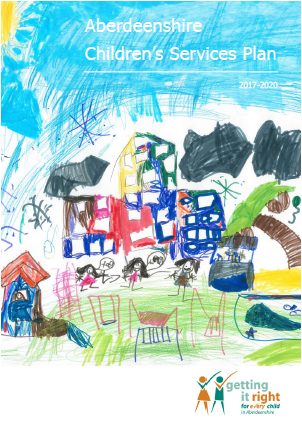 http://www.girfec-aberdeenshire.org/who-we-are/our-childrens-services-plan/WellbeingWellbeing of children and young people sits at the heart of the Getting it Right for Every Child approach. Eight Wellbeing Indicators shown below, outline the aspirations for all Scotland’s children and young people. 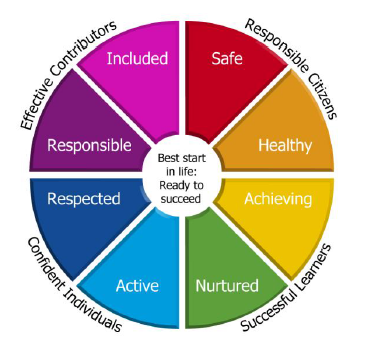 The Getting It Right approach means services will work in partnership with children, young people and their parent/carer(s) and we want every child at our school to feel happy, safe and supported to fulfil their potential.Children’s RightsThe Children and Young People (Scotland) Act 2014 included new law to help make sure children’s rights are promoted across Scotland. Children and young people’s rights and participation are promoted in lots of different ways by schools in Aberdeenshire.  This means we:Raise awareness of Children’s Rights, and how rights can be accessedProvide opportunities for children and young people to get involved in decision-makingMake sure children and young people’s views influence how we develop servicesSupport children and young people to express their views (where needed)Listen to children and young people’s views on what we do well, and what we could do differentlyAberdeenshire Council has endorsed a Children and Young People’s Charter. You can find out more about Children’s Rights and opportunities for participation at: http://www.girfec-aberdeenshire.org/home/children-and-young-people/ The Named PersonPrevention and early-intervention are seen as key to the Getting It Right approach in achieving positive outcomes for children and young people. By providing support at an early stage, most difficulties can be prevented from escalating. One way the Scottish Government has decided this should be taken forward, is by making a Named Person available to every child and young person in Scotland.  From birth to prior to starting school, the Named Person Service is provided by your Health Visitor. The Education Service provides the Named Person Service for all children on entry to Primary One, until aged 18 (or beyond where a young person remains at secondary school). In Aberdeenshire the Named Person will be either the Primary Head Teacher or Deputy Head Teacher and in Secondary School, the Named Person will be that young person’s allocated Principal Teacher of Guidance (with a few exceptional circumstances).The purpose of the Named Person role is to make sure children, young people and parents have confidence that they can access help or support no matter where they live or what age the child is. Acting as a central point of contact, the Named Person can help children, young people or parents/carers get the support they need, if and when they need it. The Named Person can help by:Providing advice, information or support Helping a child, young person, or to access a service or support Discussing or raising a wellbeing concern about a child or young person. There is no obligation for children and young people or parents to accept any offer of advice or support from the Named Person. Non-engagement with a Named Person is not in itself a cause for concern. The Named Person Services is currently delivered on a national policy basis.For more information you can contact your child or young person’s Named person directly, or go to: https://www.gov.scot/policies/girfec/named-person/The Named Person for your child/young person is Gina Drummond. Educational Psychology The Educational Psychology Service (EPS) provides a service across Aberdeenshire from pre-birth to 24 years old.  We work with children, young people, families, educational staff, local authority colleagues and a wide range of other professionals including health professions, social work, early years partner providers and post school training and education providers.When there are concerns about a child or young person’s learning or wellbeing, an Educational Psychologist can support others to problem solve their way through potentially difficult and complex situations.  Consultation with people who know the child best forms the basis of Educational Psychology assessment.  Its purpose is to explore and understand the concern and support people to come up with solutions that will work in that particular context.  The EPS also offers a range of services that help improve learning and wellbeing for all children and young people.  We do this through action research, development work with schools, training, and contributing to strategic developments.http://aberdeenshire.gov.uk/schools/eps/ Enhanced Provision & Community Resource HubsAberdeenshire Council is committed to supporting children and young children to be educated in local schools through providing the right support in the right place at the right time.  By enhanced provision we mean that a local primary and secondary school has an enhanced level of resources, such as access to a sensory room and life skills area; and support for learning staff who have an enhanced level of expertise to meet a range of needs.Further enhancement is available through the community resource hub, for a small minority of children with severe and complex needs, who regardless of chronological age are making very small steps in learning and are at the early levels of learning. The enhanced provision centres and community resource hubs can offer outreach support to mainstream schools, short term assessment placements, flexibility (e.g. blended places) and access to a variety of therapies.For more information on all of our resources and policies go to: http://asn-aberdeenshire.org/Support for Learning At times in their lives all children may require support for learning for a range of reasons. Some children may need a lot of support all the way through school. Others may need only a small amount for a short time.A child is said to have additional support needs if they need more, or different, support to what is normally provided in schools or pre-schools to children of the same age.  Reasons for requiring support might include:Missing school because of an illness or long-term conditionHaving a physical disabilityBeing a young carerCommunication difficultiesBeing particularly ableChanging school a lotBeing looked after or in careDifficulty in controlling behaviourHaving a difficult family situationSuffering a bereavementBeing bulliedEach school cluster has an allocation of Teachers of Additional Support for Learning (ASL) who are employed to support pupils with additional support needs.  They work across each cluster in primary and secondary.  In partnership with school staff, parents and other professionals (if appropriate), they identify barriers to learning, assess children’s needs and support learning and teaching through a relevant curriculum.Pupil Support Assistants (PSAs) assist teachers in promoting achievement and raising the standards of pupil attainment.  They provide general support in relation to the needs of the class and individuals’ care, health and wellbeing and safety and to ensure a secure and safe environment.The Child’s PlanThe Getting It Right approach makes sure children and young people are provided with a range of support, which is proportionate and put in place to meet assessed need. This is reflected in Aberdeenshire’s staged approach to assessment and planning for individual children and young people, shown below.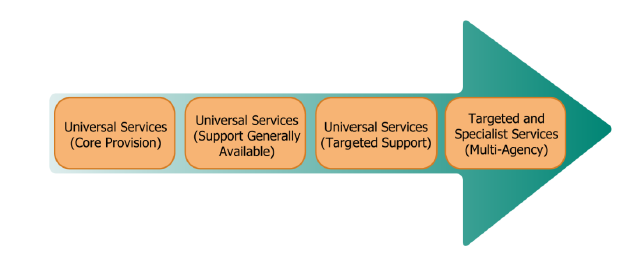 For a small minority of children or young people, there might be higher levels of wellbeing need or risk identified. These children may require a level of targeted support, which needs to be coordinated on a single or multi-agency basis through a Child’s Plan.Where a child or young person needs one or more targeted supports, the benefit of a Child’s Plan will be discussed with them and their parents/carers. An assessment using the National Practice Model (My World Triangle/Resilience Matrix) would help to identify any wellbeing needs (Safe, Healthy, Active, Nurtured, Achieving, Resected, Responsible, Included), and hilights strengths and pressures in the child’s situation.  Families are fully involved as key partners in these discussions. The Child’s Plan will outline what action will be taken by the child, their family and professionals, and detail how these supports aim to help improve the child or young person’s Wellbeing and overcome any difficulties. A Lead Professional will be identified to co-ordinate and manage any Child’s Plan.  Information is available on the Aberdeenshire Getting It Right for Every Child Website:http://www.girfec-aberdeenshire.org/Child ProtectionChild protection is the responsibility of all who work with children and families regardless of whether or not they come into direct contact with children. All workers must be fully informed of their responsibilities in respect of keeping children safe. All services working with children, young people and families are expected to identify and consider the wellbeing of children and to share concerns appropriately.
Within St Andrew’s School, the head teacher is the designated member of staff appointed to be responsible for Child Protection matters. If there is the possibility that a child could be at risk, the school is required to follow the Child Protection Procedures laid out for Education. This may mean that the child is referred to Social Work, the Police or the Children’s Reporter. Remember – if you suspect a child is at risk, do not rely on someone else to notice.If you would like to speak to someone, seek help or pass on information or concerns:You can speak to designated staff in our schoolSocial Work Monday to Friday during office hours contact your Children & Families local Social Work Office Evenings & Weekends call the Out of Hours Service on 03456 08 12 06Police Emergency 999, Non-Emergency 101Signs of abuse can range from poor personal hygiene and hunger to unexplained injuries or self-harm.If a young person tells you they are being abused:•	stay calm and listen to them•	never promise to keep it a secret – tell them you must let someone else know•	remind them that they are not to blame and are doing the right thing•	report it, but leave any investigation to child protection agenciesProtecting Aberdeenshire’s children and young people is everyone’s business, go to:http://www.girfec-aberdeenshire.org/child-protection/Further Information on Support for Children and Young People The following websites may be useful:Getting It Right for Every Child (GIRFEC)http://www.girfec-aberdeenshire.org/Aberdeenshire Councilhttp://www.aberdeenshire.gov.uk/schools/additional-support-needs/Support for Allhttps://www.education.gov.scot/scottish-education-system/Support%20for%20allEnquire – National Parent Information Service and Helplinehttp://enquire.org.uk/Parent & Carer Involvement and Engagement                         The term “parents” refers to anyone with parental responsibilities and others who care for or look after children or young people.Both globally and nationally it is recognised that parents are the single most important influence on their children’s development, learning and achievement. The involvement and engagement of parents in their children’s learning is recognised as a key element in raising attainment, through support, help and encouragement given at home and whilst at school. Parental Involvement and Engagement Strategy The Parental Involvement and Engagement Strategy demonstrates the commitment by Aberdeenshire Council to improve the quality and the extent of all parents’ involvement in their child’s learning and the important role they play in their child’s education. The plan sets out a vision for parental involvement and engagement for the next three years and covers a journey that a child takes from pre-birth to age 18. It highlights the leadership of those who make the difference day in and day out.http://publications.aberdeenshire.gov.uk/dataset/parental-involvement-and-engagement-strategy-and-action-plan/resource/02c6596e-8cba-42c7-b28a-eed64086ea42Parental EngagementParental engagement is about parents’ and families’ interaction with their child’s learning. It can take place in the home, at school or in the community: where it takes place is not important. The important thing is the quality of the parent’s engagement with their child’s learning, the positive impact that it can have and the interaction and mutual development that can occur as a result of that interaction. CommunicationThe school uses a range of approaches to share information about your child’s learning and progress. These include: Use of Groupcall to text and email School Website: www.st-andrewsaberdeenshire.gov.uk Social Media: Facebook and TwitterNewslettersEvents See saw appOpen days/mornings/afternoons Home / school diariesSchool reports The school calendar highlights planned opportunities where we welcome you into school for events, and opportunities to talk about your child’s progress, wellbeing and behaviour (see Further Information). Parent Forum and Parent Council  The Parent Forum is a collective name for all parents, carers or guardians in the school.  The St Andrew’s Parent Council is a group of parents selected by the Parent Forum to represent the views of all parents, carers and guardians in the school. The Parent Council works with the school to support learning and teaching, school improvement and parental and community engagement.Contact the Parent Council Chairperson Jane Keenan or Head teacher for more information about getting involved in the Parent Council or email: pcstandrew@yahoo.comParents and School ImprovementSt Andrew’s school has a range of priorities that we work on each year which are explained in our School Improvement Plan (SIP). Parents often have helpful and creative ideas about how to improve their child's school and what can be done to improve the quality of children's learning.  In our school we will consult with parents in a number of ways. These may include:working groups/focus groups which any interested parent is invited to be part ofquestionnaires and surveysconsultation with the Parent Council Volunteering in schoolThere are many opportunities for you to support learning in school. These may include: volunteering to share the skills and knowledge you havesupporting children and young people in the classroomsupporting or lead extra-curricular activitiesdirectly supporting with specific skills (paired reading for example)More detail about this can be found using the link below: http://jobs.aberdeenshire.gov.uk/volunteer-with-us/ or contact your Head teacher. Collaborating with the Community St Andrew’s School work with many local organisations, community groups and businesses to ensure our children and young people benefit from further resources, experiences and opportunities. If you are interested in working with the school, please contact the HeadteacherAddressing Concerns & ComplaintsAberdeenshire Council recognises the vital role that parents play in supporting their child’s learning and is committed to fostering positive relationships with parents. No matter how strong partnerships are, or how good our policies are, sometimes things can still go wrong and there may be occasions where parents wish to express unhappiness or dissatisfaction with council services, policies or staff behaviour.http://aberdeenshire.gov.uk/contact-us/have-your-say/have-your-say-guide/  When a complaint is made it must be handled in accordance with the Complaints Handling Procedure which provides two opportunities to resolve issues internally. In order to maintain positive relationships, it is usually better for all if parental concerns or complaints can be resolved at school/ early years setting level as quickly as possible. If a concern or complaint cannot be resolved at frontline resolution (Stage 1) then it will progress to Investigation (Stage 2) and a detailed investigation into the matter will be carried out. Complaints that are complex, serious or high risk and require detailed, lengthy investigation may be dealt with at the Investigation Stage from the outset.Once the two internal stages of the Complaints Handling procedure have been exhausted, the complainant must be directed to the Scottish Public Services Ombudsman (SPSO) to carry out an independent external review of the process.  The SPSO is the final stage of the complaint procedure. Once the SPSO reaches a decision they may contact the council with recommendations for improvement and will provide dates by which the recommendations must be implemented. The council is required to report back to the SPSO and evidence that the required action has been taken.School Policies and Useful InformationSchool Policies such as the Homework Policy; Promoting Positive Relationships; our Mobile Phone etc. are published on the school website and can be found by clicking the parents tab at the top. Please go to: www.st-andrewsaberdeenshire.gov.uk All Aberdeenshire Council Education policies can be found here: http://www.aberdeenshire.gov.uk/council-and-democracy/about-us/service-structure/education-and-childrens-services-policy-framework/ AttendanceAttendance and Absence ProceduresParents are responsible for ensuring that their children attend school regularly and on time.  They are also responsible for ensuring the safety of their children on their journeys to and from school except whilst on school transport where Aberdeenshire Council has clear guidelines about pupil safety.  Absence of pupils travelling on school transport must also be communicated to the bus driver, escort and the bus company.   Regular and punctual attendance is linked closely to achievement and school staff would wish to work with parents to ensure that children can reach their full potential.  The school is required by law to maintain an accurate record of the attendance and absence of each pupil and parents are requested to assist in this process by keeping the school informed if their child is to be absent for any reason.Permission for absence from school:As part of Government Regulations we are required to record all absences as “authorised” or “unauthorised”. Authorised absences are due to illness or family bereavement and can also include time off to attend, e.g. sporting events or music exams. Under normal circumstances we do not send work home in the case of absence. For medical or dental appointments the teacher should be informed beforehand in writing. Children should always be collected and returned by an adult on these occasions.  As far as possible such appointments should take place outwith the school day.Permission for absence from school:If your child is going to be absent from school for a planned event or appointment please write to ask permission prior to the absence, or telephone, or write a note in the home / school diary or on Seesaw. If your child is absent due to an unplanned event, please phone into school in the morning to inform the office, so the school register can be updated. The school follows the Aberdeenshire Attendance Policy:http://www.aberdeenshire.gov.uk/media/19805/attendance-policy_april-2015.pdf  Procedures for following up on pupil absence are based on the Education (Scotland) Act 1980 which requires by law that parents/carers ensure that children attend school regularly. The Home/School Liaison Officer has a key role to play, providing a vital link.Holidays during term time.The Scottish Government has deemed that holidays taken during term time for primary and secondary children should be recorded as unauthorised absence unless there are special, exceptional circumstances. Should you wish to remove your child from school to attend a family holiday you must inform the Head Teacher. This will be recorded as unauthorised absence though there may at times be exceptional family circumstances previously discussed with the Head Teacher.  Parents are advised to limit the number of holidays taken during term time, to minimise disruption to a child’s education. For annual holiday dates for Aberdeenshire schools please see the section at the back of this book, contact the school office or go to: http://www.aberdeenshire.gov.uk/schools/parents-carers/school-term-dates-and-in-service-days/Dress CodePupils at St. Andrew’s School are expected to wear the following items to school:We encourage all pupils to wear school uniform. School uniform consists of a blue or red school sweatshirt with school logo, white, red or blue polo shirt, dark school skirt or trousers.Outdoor learning is important to us so please provide waterproof jackets, trousers and suitable footwear for outdoors.The school requests that football team tops and designer garments are kept for home use as these can cause disagreements amongst the pupils.Pupils, parents and staff were involved in choosing the current dress code and the items have been selected so that pupils clearly identify with the school.Please also consider the changeable nature of weather conditions and provide your child with appropriate outerwear and footwear to suit.Suppliers: myclothing.com  Physical Education. PE and swimming kit should be provided as per timetable requirements. PE kit consists of shorts, T shirts and suitable indoor footwear.Swimming kit should include costume/trunks as appropriate, towels, personal hygiene products and swimming nappies if appropriate.With regard to safety, the wearing of jewellery is actively discouraged in our school and is not permitted during PE lessons. If your child has pierced ears, please ensure he/she can remove and replace their own earrings. Any child wearing earrings that cannot do this will be asked to put surgical tape over them for PE lessons and parents should provide a named roll of surgical tape for this purpose. Shoestring strap tops are also discouraged for safety reasons as they can catch on gym apparatus and suitable footwear should be provided.Parents should note their responsibility to ensure all clothing and belongings brought to school should be named or marked in some way, as it is difficult for children to distinguish their own clothing from that of others. All clothing brought to school should be named or marked in some way, as it is difficult for children to distinguish their own clothing from that of others.Clothing GrantsSome families may be entitled to a school clothing grant of £100 per eligible child per financial year.  More information about this can be found at: http://www.aberdeenshire.gov.uk/schools/parents-carers/assistance/school-clothing-grants/Transport In order to qualify for free Home-to-School Transport, Primary school pupils must reside more than 2 miles from and attend their zoned school whilst Secondary school pupils must reside more than 3 miles from and attend their zoned school.These distances are the shortest available route from the pupil’s house to the school gate and can take into account main roads (including dual carriageways), tracks and paths. Pupils will be assigned a collection point, in villages and towns and where safe to do so, pupils may have to walk up to 1 mile to the nearest collection point. Pupils who reside in rural locations are usually collected at the nearest adopted road to them (track end or roadside). School transport vehicles will not use private unadopted roads or tracks. It is the parent’s responsibility to escort the pupil to and from their collection point Application forms for free transport, Form PTU100 can be obtained from the school office.Privilege Transport Transport provision is also made available for pupils who are not entitled to free transport. Privilege transport is provided on school transport services subject to spare seating capacity, at a fixed annual charge. Discounts are available for pupils in receipt of the clothing grant, and to families with 3 or more children travelling to the same school.  There are 3 types of privileged transport available. In-zone Privileged transport Pupils who attend their zoned school but do not qualify for free school transport due to their residence being under the qualifying mileage can apply for In-zone privilege transport. If there is suitable seating capacity available and an existing route then the application should be approved, if there is not and there is a safe walking route available to the pupil, then it may be rejected. Please also note that if seating capacity is needed for a pupil who is entitled to free school transport, In-zone Privilege pupils may be give written notice and removed from transport. In-Zone Privilege Transport – Guaranteed Pupils who attend their zoned school but do not qualify for free school transport due to their residence being under the qualifying mileage can apply for In-zone privilege transport. If there is no safe walking route available to the pupil, they are guaranteed a seat on transport by applying for an In-zone Privilege pass and paying the applicable annual charge. A pupil who is guaranteed in-zone privilege transport would not be removed to make room for a pupil who is entitled to free school transport. Out of Zone Privilege TransportThere is no transport entitlement to pupils who attend a school which they are not zoned for. Pupils may apply for Out of Zone Privilege transport; pupils are required to meet the nearest available school transport vehicle to them, and it is the parent’s responsibility to bring the pupil to the nearest collection point. Out of Zone Privilege transport pupils may be removed, with written notice, at anytime for In-Zone Privilege and Entitled transport pupilsFor further information and application forms, see the Council website. https://www.aberdeenshire.gov.uk/roads-and-travel/school-transport/school-transport/Alternatively, copies of Privilege forms or further information can be requested by emailing: school.transport@aberdeenshire.gov.ukEarly Learning & Childcare TransportTransport to early learning and childcare settings will not be provided by Aberdeenshire Council, unless there are relevant exceptional circumstances. Where there are significant additional support needs, transport may be provided.  In such instances this requirement should be discussed with the Head Teacher in conjunction with the Early Years Quality Improvement Manager. Special Schools and Enhanced Provision Aberdeenshire Council may provide free transport where necessary for pupils who attend a school with enhanced provision proposed by the Authority.  In certain cases, pupils may be encouraged to make their own way to school by public transport, and where this is authorised, bus passes are issued.  Where a pupil’s address falls in the delineated area of a resourced school, and is within reasonable walking distance, the Authority will take advice from the Community Child Health Service before deciding if free transport should be providedSchool Closure & Other Emergencies Head Teachers decide if and when schools should close due to bad weather or another emergency. In bad weather they will decide this after receiving information about local weather conditions. This decision can be made during any time, day or night.  These guidelines outline the procedures for dealing with school closures during bad weather or other emergencies.If children are at school…School transport contractors have been told not to allow children to walk home alone from drop-off points under any circumstances during extreme weather conditions. If you can’t meet or arrange for your child to be met, the school transport will return them to a designated location.Public service vehicles – drivers of these vehicles follow a specified route and keep to timetables – they cannot make special arrangements.If your child attends a Nursery, Primary or Special School, which is to close early, the school will contact you by telephone. If this is not possible the school will contact your named ‘emergency contact’. No child will be released from school without contact being made. It is important contact details are current and the people named are available – particularly during bad weather.If your child attends a Secondary School, because of the large number of pupils in Secondary Schools, parents will be contacted via text/email to inform them of closure.If you are concerned about local weather conditions contact the school. You may wish to collect your child yourself and are free to do so provided you make arrangements with the school.Before the start of the school day…During bad weather some staff may not be able to get to school or bus routes may not be safe to travel on – so the school may have to close. Headteachers will advise parents and carers using the following communication tools:Outwith school hours, your local radio station is a good place to find out information on school closures. The following radio stations receive updated information every 30 mins from our website: Northsound 1FM 96.9Northsound 2MW 1035 kHzBBC Radio ScotlandFM 92.4 - 94.7MW 810 kHzMoray Firth RadioFM 97.4 MW 1107 kHzWaves RadioFM 101.2Original 106 FM Twitterhttp://twitter.com/aberdeenshireAberdeenshire Council Websitehttps://online.aberdeenshire.gov.uk/Apps/schools-closures/You also have the option to sign up to receive email alerts when your school(s) updates their closure status:https://online.aberdeenshire.gov.uk/myAberdeenshire/ School Information LineTel: 0370 054 4999 then 02 + 2580 If you cannot get through first time, please do not put this number on redial. This will only lead to the line being busier.Storm AddressesWhen there has been severe snow storm during the day it may be prudent for pupils who live some distance from the normal bus routes not to attempt to reach their homes but to spend the night in alternative accommodation nearer school. It is the parents responsibility to inform school about any pupils who may be at risk in such situations and to provide the name and address of a relative or friend who is willing to provide overnight accommodation. Change of address and Parental Contact DetailsTo enable us to make easy contact with parents, the school would appreciate if any changes of address, telephone number of circumstances is notified in writing to the School Office. It is also important that the school has details of an Emergency Contact should it prove impossible to get in touch with parents in the event of an emergency.Anti-bullying GuidanceWhat is Bullying?Aberdeenshire Council Education and Children’s Services define bullying as the following: Bullying takes place when the actions of an individual or group of people cause harm to someone by taking advantage of an imbalance of power within a relationship (whether perceived or real). Bullying behaviour can be persistent and/or intentional, but often it is neither.Bullying can be verbal, physical, mental/emotional or cyber and is behaviour and impact.  It can be intentional or unintentional, direct or indirect, persistent, or a one-off incident. The impact is on a person’s ability to feel in control of themselves. Bullying can be verbal, physical, emotional or cyber. It can be intentional orunintentional, direct or indirect, persistent, or a one-off incident. People whoexperience bullying behaviour feel vulnerable and/or socially isolated.What will the school do about it?Schools should promote consistency of response to instances of bullying behaviour using a 6 step approach. They will:1.	Record the Incident2.	Speak to the individuals involved having frank and honest dialogue3.	Speak to parents 4.	Utilise Restorative approaches5.	Monitor the situation6.	Review and increase response accordinglyAberdeenshire Council Education and Children’s Services Anti-bullying Policy is due to be reviewed and updated in 2019/20.More information can be found in our School’s anti-bullying guidance at(insert link to school version of policy and guidance below*). Copies of this school guidance can also be accessed via the School Office.School Meals                                                                                     Primary School Lunches School lunch is an important aspect of the school day.  Not only does it provide children with a nutritionally balanced meal, it embraces their social and personal development. How does My Child Choose their Lunch?First thing in the morning, the children select their meal using the school clever touch. The teacher will remind children about the menu options, but it helps if parents of the younger children have discussed this with them before they arrive. MenusThere is a broad variety of choice and children rarely struggle to find something they like. All children are issued with a menu, but you can also check online.https://www.aberdeenshire.gov.uk/schools/school-info/meals/primary-and-special-school-meals/ Recipes OnlineMany of the items on the menu can be made at home.  To access the recipes, click on the food item in the online menu and you will be taken to another page to view the ingredients and method for making the item yourself.  Parents often comment that their child has enjoyed something unexpected at school. These online recipes also display important allergen and nutritional information.My Child has Allergies/ IntoleranceParents should be aware that they can request dietary assistance for their children if there are medical or religious reasons for doing so.  Children who require Medically Prescribed or Modified Diets, with parental/guardian assistance, should be identified during the admission process. Procedures are set in motion to accommodate these diets by a parent/guardian completing Admission Form D available from the school administration office. The School Management Team and the Catering staff will be happy to discuss your requirements. Special Events and CelebrationsThe children enjoy eating together and we encourage learning and wellbeing throughout lunchtime. Occasionally we celebrate special dates. The option for a packed lunch still applies but they are encouraged to sit with the school lunches to celebrate the event. Am I entitled to free school meals?Click on the link to find a leaflet that explains the free school entitlement and how to go about it.   Free school meals leaflethttps://www.aberdeenshire.gov.uk/media/21463/free-school-meals-information-leaflet.pdf Online payments system www.aberdeenshire.gov.uk/my Although you may not have a child in P4-7 we do encourage all parents to set up an account. Information on setting up an account can be found here   https://www.aberdeenshire.gov.uk/schools/school-info/meals/online-payments/ What Happens if I Don’t Pay? It’s understandable that you may not appreciate the additional workload non-payment of lunches can create. Unfortunately, non-payment triggers a notification to our team members alerting them to the fact that there’s no credit available. The Catering team may discuss the matter with the Senior Management, and they will work together to resolve the matter. The impact on the Admin Team also impacts on their ability to ensure other essential tasks are carried out. What do I do if I Can’t Pay?We are here to support families so please let us know if you are unable to pay and we can do whatever we can to assist you. We understand that families lead busy lives meaning lunch payments are forgotten about or not prioritised. If you feel you can’t pay, please look at the free school meal leaflet. https://www.aberdeenshire.gov.uk/media/21463/free-school-meals-information-leaflet.pdf    If this doesn’t apply to you, please let us know and we will work together with school and do whatever we can to assist you.For further information or questions contact your school, school catering team or the Education Catering Service.  primary.meals@aberdeenshire.gov.uk Healthcare & MedicalEvery child’s health and welfare is very important to the school. Parents who have any concerns should let school know by telephoning or writing in. Alternatively parents can inform the Health Visitor or their own GP. Parents are requested to let the school know of any hospital appointments.Parents/carers are requested to keep children at home for 24-48 hours if the child has diarrhoea, flu-like symptoms or is clearly unwell.Always seeks a GP’s advice before sending a child back to school. Please remember that other children can be vulnerable to infection.Although our medical staff provide help and advice as appropriate, all pupils must be registered with a doctor in general practice who should be consulted about health matters as they arise. Parents should provide us with the name and telephone number of their child’s doctor and an up-to-date emergency contact for themselves in case it becomes necessary for a child to be sent home during school hours because of illness.Aberdeenshire Community Dental Service inspect P1 and P7 children in schools as part of the National Dental Inspection Programme.  Written parental consent is not required for dental inspections, but parents will be informed in writing approximately one week before the inspection date.  (S) Immunisation against Diphtheria, Tetanus and Poliomyelitis is provided for all pupils during the third year. If a pupil is unable to keep the school appointment, parents are advised to request immunisation from their own doctor.HPV Immunisation to protect against cervical cancer is offered to all girls in S2. This is a series of 3 injections over a six month period commencing in September each year. A catch-up programme is also in place for girls who miss any of their injections.Most pupils will at some time have a medical condition that may affect their participation in school activities. For many this will be short term; perhaps finishing a course of medication to combat an infection.Other pupils have medical conditions that, if not properly managed, could limit their access to education. Such pupils are regarded as having health care needs. Mostchildren with health care needs are able to attend school regularly and, with some support from the school can access most school activities. However, school staff mayneed to take extra care in supervising some activities to ensure that pupils are not put at risk.Planning formats may include either:Individual Pupil Protocol (IPP) (Med form 7).Health Care Plan written by Health professionals for very specific medical needs.A risk assessment should also be completed. The above can help schools to identify the necessary safety measures to support pupils with medical needs and ensure that they and others are not put at risk.Please find the link below to our policy and guidance: Supporting Children and Young People with Healthcare needs and managing medicines in Educational Establishments http://asn-aberdeenshire.org/wp-content/uploads/2017/08/Supporting-Children-Managing-Medicines-Educational-Establishments.pdf  Sunscreen - As children are outdoors for learning and for play, parents should apply this prior to sending children to school or nursery. Permission slips are sent out at the beginning of each session to ask for permission for staff to apply sun cream while children are in school. If your child has long term medical conditions such as asthma or diabetes, which may require on-going support, this should be fully discussed with the school.  In certain cases specific training of staff about a child’s treatment may need to be given. In addition, some children have conditions which may require occasional staff intervention e.g. severe allergic conditions such as anaphylaxis.  Exclusion The foundation for schools, learning establishments and education authorities is a whole school ethos of prevention, early intervention and support against a background which promotes positive relationships, learning and behaviour. Where pupils who display behaviour, whereby attendance at the school would be likely to be seriously detrimental to order and discipline in the school or the educational well-being of the pupils there, and where other forms of support have proved unsuccessful, the Authority exclusion policy may apply. For further information on exclusions contact the school or go to: http://www.aberdeenshire.gov.uk/media/3901/policy_disc_exclusion.pdfEducational Visits We offer various educational visits during the course of the school year. We believe that ‘hands on’ experiences greatly enhance a child’s education, while also helping to make the necessary links between learning in school and life outwith school. Staff members and parent volunteers provide supervision to standards laid down by Aberdeenshire Education & Children’s Services. We give parents as much notification as possible with regard to visits their children will participate in. (S) Education Maintenance Allowance An Educational Maintenance Allowance (EMA) is a weekly payment paid directly to young people from low income families to enable them to stay on in further education at school or college after they reach statutory school leaving age. This is funded by the Scottish Executive. Further information on EMA’s and how to apply can be found here:  http://aberdeenshire.gov.uk/schools/parents-carers/assistance/ema/Public Liability Insurance Aberdeenshire Council holds third party liability insurance, which indemnifies the Council against claims from third parties, e.g. parents on behalf of pupils who have suffered injury, illness, loss or damage arising from the negligence of the Council or its employees. In these circumstances all claims are handled on behalf of the Council by external Insurers and Claims Handling Agents and compensation is dealt with on a strict legal liability basis.  This means that there is no automatic compensation, the Council has to be found negligent in order for any compensation to be offered by our Insurers and / or Claims Handling Agents.Whilst the school will exercise reasonable care for pupils’ property, it is inevitable that property will be lost or damaged from time to time.  Pupils’ property which is worn or brought to school or left in bags/cloakrooms is at their own risk. This includes but is not restricted to personal items such as jewellery, phones/tablets watches and bicycles. Aberdeenshire Council cannot accept responsibility for loss or damage unless caused by negligence of the school or staff.School Off Site Excursion InsuranceAberdeenshire Council has in place a School Excursion Insurance policy, whereby both pupils and teachers are covered for offsite activities / trips both within the UK and abroad (offsite meaning off the school premises). The policy covers medical expenses, loss of baggage, cancellation (as specified in the policy) , curtailment and change of itinerary (along with other sundry benefits) etc. for worldwide trips and adventurous activities (including winter sports), subject to policy terms and conditions being met.If personal items such as jewellery, phones/tablets, watches etc. are taken on a school trip then these are taken at an individual’s own risk and are not covered under the policy, unless damage or loss is caused by an Aberdeenshire Council employee. Personal / individual cover is seen as a parental responsibility and it is your decision as to whether you feel it is appropriate to obtain this.Please be advised, however, that the Duty of Care aspect below is not insurance related:Duty of CareThe Authority has a duty of care in respect of pupils in its charge during school hours and as such has to take reasonable steps to ensure the safety of all primary and secondary pupils. This general duty of care continues if the children go home by way of school transport and ends when the child gets off the bus, at which point the parents then become responsible.Data we hold and what we do with it. As you are aware the new General Data Protection Regulations (GDPR (EU) 2016/769 came into force on Friday 25th May, 2018.  This change to the law gives parents/carers and young people greater control regarding how their personal data is used.  Digital technology has advanced greatly over the years and the Data Protection Act was also updated last year to take this into account and make it fit for purpose (Data Protection Action 2018).Aberdeenshire Council is committed to full compliance with these regulations.  When you are asked for information by Education & Children’s Services, we will tell you why we are collecting the information, how long we will hold it and the legal basis for gathering this information.  A Privacy Notice has been issued to all schools relating to the information we hold on yourself and your child/ward.The information we collect from you Aberdeenshire Council collects personal data and information about your child in order to provide your child with a school education.  We will normally only share information (other than in child protection situations) in order to provide services for your child as part of his/her school education. We collect special category data about your child and process this because it is in the substantial public interest.  The information held by Aberdeenshire Council is used to assess, plan, coordinate, deliver and quality assure the education services to your child. The Council does not use an automated process for making decisions about your child or the services required; decisions are made with you.  We will keep this information for a period of 5 years from the maximum school leaving age of your child, as required to by The Pupils’ Educational Records (Scotland) Regulations 2003, unless we have a legal responsibility to keep the information for a longer period of time.  Your Data, Your Rights  You have legal rights about the way the Council handles and uses your data.    More information about all of the rights you have is available on our website at: https://www.aberdeenshire.gov.uk/online/legal-notices/data-protection/.  Alternatively you can contact the Council’s Data Protection Officer by emailing DataProtection@aberdeenshire.gov.uk or in writing at: The Data Protection Officer, Town House, 34 Low Street, Banff, AB45 1AY.You also have the right to make a complaint to the Information Commissioner’s Office, (www.ico.org.uk). They are the body responsible for making sure organisations like the Council handle your data lawfully.  The Council is required where it is data controller under the GDPR to act in a transparent manner by providing information to individuals about how it will collect and use their personal data. Privacy Notices are an essential part of complying with this requirement. The Privacy Notice must provide information to individuals in a concise, transparent, intelligible and easily accessible way and must be written in clear and plain language.  There are a number of examples available on http://publications.aberdeenshire.gov.uk/dataset/education-privacy-notices.Parental Access to Records Access Requests are the formal process by which individuals can seek information held about them (or their children) by the council. The requests can be broad, in terms of everything that is held, or quite specific - everything held by a specific department, establishment, team or individual. We have a legal requirement to provide the information under the Data Protection Act 2018. An Access Request is wider than an Educational Record in that it will include all personal data held about a child not just their educational record.  Further information can be found at: https://ico.org.uk/your-data-matters/ The Pupils’ Educational Records (Scotland) Regulations 2003 means that you can get access to your child’s records.  Details of the regulations and process for obtaining information specific to pupils are available by contacting the school directly or can be found at:https://education.gov.scot/parentzone/my-school/general-school-information/My%20child's%20record Information Sharing In terms of effective communication, including sharing relevant and proportionate information, where appropriate, Aberdeenshire Council in accordance with the Data Protection Act 2018 and Human Rights Act 1998 adheres to this as part of our current routine practice. ScotXed ScotXed is a term used to represent the Scottish Government’s Education Analytical Services, which is part of the Scottish Government’s Learning Directorate.ScotXed have legal powers to request data with regards all children and young people being educated in Scotland’s schools, with the information collected about pupils and staff in schools used to help to improve education across Scotland.  They do not collect the names of your child/children and they do not receive any contact details the school may have for you (e.g. telephone number, email address), and no information is published or made publicly available that would allow your child/children to be identified.  More information on what and why they need data about your child/children, along with how they collect and store it is available in their Education Statistics Privacy Notices for parents and carers:  https://www2.gov.scot/Topics/Statistics/ScotXed/SchoolEducation/ESPrivacyNoticesIf you have any concerns around the national ScotXed data collections, you can:Contact the Data Protection & Information Assets team at the Scottish Government on dpa@gov.scot, or The Head of Education Analytical Services, Mick Wilson, on at mick.wilson@gov.scot, You can write to them at Education Analytical Services, Area 2A-North, Victoria Quay, Leith, EH6 6QQ.  Alternatively, complaints may be raised with the Information Commissioners Office at casework@ico.org.uk. Further Information The links below take you to the most up to date information on these topics.School Improvement PlanMembers of Parental GroupsParent Council MembersChair –          Jane Keenan Vice Chair – George MitchellTreasurer –  Secretary – Vicki WardMembers –  iona Wood	         Elaine Anderson         Sharon Nicol         George Mitchell         Ian Cameron          Katy Milne	         Vicky WardFriends of St Andrews MembersChair – Isla LaingVice Chair – Irene BoldaSecretary – Vicki Ward (minutes)Treasurer – Ann WebsterMembers – 	         Jill Curran	         Margaret Scott	         Sharon Nicol	         Laura Henry	         Yvonne Christie	         Vicky Ward	         Tara KennedyStats for Attainment Pupils attained units in National 1 and 2 subjects such as Maths, English and Hospitality.Aberdeenshire Council School Holiday Calendarhttps://www.aberdeenshire.gov.uk/schools/school-info/school-term-dates/ Map of catchment areahttps://gis.aberdeenshire.gov.uk/maps/map.aspx?geolocate=true&resolution=2&initialDialog=localKnowledgeDialog St Andrew’s School Handbook2022-2023Gina Drummond01467 536940St Andrew’s SchoolSt Andrew’s GardensInverurie Aberdeenshire AB51 3XTstandrewsinv.sch@aberdeenshire.gov.uk www.st-andrewsaberdeenshire.gov.uk Facebook – St Andrew’s School InverurieTwitter - @standrewsinvParent Council email                              pcstandrews@yahoo.comFriends of St Andrew’s                 Facebook  - Friends Of St Andrew’s School